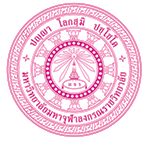 แบบประเมินความเสี่ยงเพื่อวางแผนการตรวจสอบ มหาวิทยาลัยมหาจุฬาลงกรณราชวิทยาลัยประจำปีงบประมาณ พ.ศ. ๒๕๖๕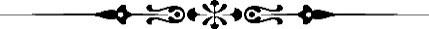 คำชี้แจงแบบประเมินความเสี่ยงของหน่วยรับตรวจนี้ จัดทำขึ้นเพื่อสำรวจข้อมูลปัจจัยเสี่ยงในแต่ละด้าน เป็นการประเมินและจัดลำดับความเสี่ยงของส่วนงานเพื่อนำมาใช้ประกอบการจัดทำแผนการตรวจสอบประจำปีงบประมาณ พ.ศ. ๒๕๖๔ ตามหลักเกณฑ์กระทรวงการคลังว่าด้วยมาตรฐานและหลักเกณฑ์ปฏิบัติการตรวจสอบภายในสำหรับหน่วยงานของรัฐ พ.ศ. ๒๕๖๑ และที่แก้ไขเพิ่มเติม (ฉบับที่ ๒) พ.ศ. ๒๕๖๒ และ(ฉบับที่ ๓) พ.ศ. ๒๕๖๔ ตามมาตรฐานการตรวจสอบภายในและจริยธรรมการปฏิบัติงานตรวจสอบภายในของส่วนราชการ โดยขอให้ทุกส่วนงานกรอกแบบประเมินความเสี่ยงเพื่อวางแผนการตรวจสอบตามข้อเท็จจริงหรือที่มีอยู่ในส่วนงานของท่าน ในการนี้ สำนักงานตรวจสอบภายใน จักขอขอบคุณเป็นอย่างสูงวัตถุประสงค์ 	เพื่อให้ผู้ตรวจสอบภายในสามารถวางแผนการตรวจสอบได้ครอบคลุมภารกิจที่สำคัญ และเป็นไปอย่างมีหลักเกณฑ์ มีประสิทธิภาพ และมีความเหมาะสมภายใต้ข้อจำกัดที่มีอยู่ ทั้งนี้ ให้คำนึงถึงวัตถุประสงค์หลักของการตรวจสอบ ได้แก่ วัตถุประสงค์ด้านการดำเนินงาน ด้านการเงิน และด้านการปฏิบัติตามกฎระเบียบแบบสอบถามการประเมินความเสี่ยง เพื่อวางแผนการตรวจสอบภายในชุดนี้ ประกอบด้วย ๓ ส่วน ดังนี้ส่วนที่ ๑  เป็นข้อมูลทั่วไปส่วนที่ ๒  เป็นเกณฑ์ให้คะแนนประเมินผลความเสี่ยงตามระดับ ดังนี้		การประมวลผลการประเมินความเสี่ยง	ประมวลข้อมูลจากข้อคำถามทุกด้านมาประมวลผล ให้ค่าคะแนนระดับการประเมินอยู่ในระดับใด คำนวณหาค่าคะแนนความเสี่ยงเฉลี่ยรวมของแต่ละส่วนงาน 	ค่าเฉลี่ยคะแนนความเสี่ยงรวม 	=  	คะแนนความเสี่ยงของทุกปัจจัยรวมกัน							จำนวนปัจจัยเสี่ยงการแปลผลค่าเฉลี่ยการประเมินเป็นระดับความเสี่ยงค่าเฉลี่ย ๔.๒๐ - ๕.๐๐ 	= 	ระดับคะแนน ๕ 	หมายถึง  มีความเสี่ยงมากที่สุดค่าเฉลี่ย ๓.๔๐ - ๔.๑๙ 	= 	ระดับคะแนน ๔ 	หมายถึง  มีความเสี่ยงมากค่าเฉลี่ย ๒.๖๐ - ๓.๓๙ 	= 	ระดับคะแนน ๓ 	หมายถึง  มีความเสี่ยงปานกลางค่าเฉลี่ย ๑.๘๐ - ๒.๕๙ 	= 	ระดับคะแนน ๒ 	หมายถึง  มีความเสี่ยงน้อยค่าเฉลี่ย ๑.๐๐ - ๑.๗๙ 	= 	ระดับคะแนน ๑ 	หมายถึง  มีความเสี่ยงน้อยที่สุด(อ้างอิงเกณฑ์ระดับความเสี่ยง/คะแนนความเสี่ยง จากกลุ่มงานตรวจสอบภายใน กระทรวงศึกษาธิการ)ส่วนที่ ๓  เป็นการให้ความเห็นและข้อเสนอแนะเพิ่มเติมส่วนที่ ๑  ข้อมูลทั่วไปของผู้ตอบแบบสอบถาม (โปรดกรอกข้อมูลให้ครบถ้วน)ชื่อส่วนงาน...................................................................................................................................................ตำแหน่งของผู้ตอบแบบสอบถาม (ระบุตำแหน่ง) …………………………………………………………………………….. ในปีงบประมาณ ๒๕๖๔ ได้รับจัดสรรงบประมาณรวม เป็นจำนวนเงิน................................................บาท  โครงการที่ได้รับจัดสรรเงินงประมาณสูงสุด ๕ อันดับแรก คือจากข้อ ๔. โครงการ/กิจกรรมที่ได้รับจัดสรรเงินงบประมาณสูงสุด แต่ละโครงการเป็นจำนวนเงินเท่าใดจากข้อ ๔. ในปีงบประมาณ พ.ศ. ๒๕๖๔ โครงการ/กิจกรรมที่ได้รับจัดสรรสูงสุด ๕ อันดับแรก มีการจัดทำรายงานผลการดำเนินงานโครงการ/กิจกรรมไว้หรือไม่ อย่างไร◻ ไม่มีการจัดทำรายงานผลการดำเนินงานใช้จ่ายเงินงบประมาณ◻ มีการจัดทำรายงานผลการดำเนินงานใช้จ่ายเงินงบประมาณจากข้อ ๕. (ถ้ามีการจัดทำรายงานผลการดำเนินงานใช้จ่ายเงินงบประมาณ) มีผลการใช้จ่ายอย่างไร◻ เป็นไปตามเป้าหมายโครงการ     ◻ สูงกว่าเป้าหมายโครงการ     ◻ ต่ำกว่าเป้าหมายโครงการในปีงบประมาณ ๒๕๖๔  ส่วนงานได้รับงบประมาณจัดสรร (งบลงทุน)  จำนวนทั้งสิ้น.............รายการ จากข้อ ๗. ส่วนงานมีผลการดำเนินการจัดซื้อจัดจ้างเป็นจำนวนเงินทั้งสิ้น...........................บาทจากข้อ ๗. และข้อ ๘. ส่วนงานมีการขออนุมัติใช้งบประมาณที่เหลือจากการดำเนินการจัดซื้อจัดจ้างหรือไม่◻ ไม่มีการขออนุมัติใช้เงินคงเหลือจากการดำเนินการจัดซื้อจัดจ้าง เนื่องจากเป็นไปตามงบประมาณจัดสรร◻ ไม่มีการขออนุมัติใช้เงินคงเหลือจากการดำเนินการจัดซื้อจัดจ้าง เนื่องจากไม่มีแผนใช้จ่าย◻ มีการขออนุมัติใช้เงินคงเหลือจากการดำเนินการจัดซื้อจัดจ้าง     ส่วนที่ ๒   การประเมินความเสี่ยงเพื่อวางแผนการตรวจสอบ	สำนักงานตรวจสอบภายใน ได้ประเมินความเสี่ยงฯ ตามบัญชีและหลักเกณฑ์การประเมินความเสี่ยงฯ ของกระทรวงศึกษาธิการ และปรับให้สอดคล้องกับบริบทของมหาวิทยาลัย โดยจัดส่งแบบประเมินความเสี่ยง ในระบบอิเล็กทรอนิกส์ (Google Form)  ดังนี้	ปัจจัยเสี่ยงและเกณฑ์การประเมินความเสี่ยง  รวมจำนวน ๑๙ ปัจจัย	๑. ระดับองค์กร  ประกอบด้วย ๗ ปัจจัย	๑) การควบคุมภายในและการบริหารความเสี่ยง	๒) การกำหนดนโยบายและแผนกลยุทธ์	๓) โครงสร้างองค์กรและอัตรากำลัง		๔) นโยบายการบริหารทรัพยากรบุคคล	๕) การกำหนดอำนาจหน้าที่ของส่วนงาน	๖) ผลการปฏิบัติงานตามคำรับรองการปฏิบัติงาน	๗) การนำหลักธรรมาภิบาลมาใช้ในการบริหารงาน	๒. ระดับส่วนงาน  ประกอบด้วย ๖ ปัจจัย	๑) ด้านกลยุทธ์				๒) ด้านการปฏิบัติงาน	๓) ด้านบุคลากร				๔) ด้านการเงินและงบประมาณ	๕) ด้านเทคโนโลยีสารสนเทศ			๖) ด้านเครื่องมือเครื่องใช้และอุปกรณ์ในการดำเนินงาน	๓. ระดับกิจกรรม  ประกอบด้วย ๖ ปัจจัย		๑) คู่มือหรือแนวทางการปฏิบัติงาน		๒) กระบวนการและวิธีการปฏิบัติงาน		๓) การปฏิบัติตามกฎระเบียบ			๔) ความรู้และประสบการณ์ที่เหมาะสมของผู้ปฏิบัติงาน		๕) การพัฒนาตนเอง				๖) การติดตามและประเมินผลการปฏิบัติงานส่วนที่ ๓   ความคิดเห็นและข้อเสนอแนะอื่น ๆ ท่านเห็นด้วยหรือไม่เห็นด้วยกับปัจจัยเสี่ยง และเกณฑ์ความเสี่ยงในส่วนที่ ๒ ข้างต้น◻ เห็นด้วย◻ ไม่เห็นด้วย โปรดระบุประเด็นที่ไม่เห็นด้วย พร้อมข้อเสนอแนะ .......................................................................................................................................................................................................................................................................................................................................................................................................................................................................................................................................ส่วนงานของท่านต้องการให้สำนักงานตรวจสอบภายในจัดให้บริการองค์ความรู้เกี่ยวกับเรื่องใดบ้าง◻ การจัดวางระบบการควบคุมภายใน◻ การบริหารความเสี่ยง◻ การตรวจประเมินการปฏิบัติงาน◻ การตรวจสอบรายงานทางการเงิน◻ อื่น ๆ .................................................................................................................................................================================ผู้ตอบแบบสอบถาม .................................................................(………………………..…………………………………)ตำแหน่ง ………………………………………………………….วันที่..............................................................รับรองตามนี้หัวหน้าส่วนงาน.................................................................(………………………..…………………………………)ตำแหน่ง ………………………………………………………….วันที่..............................................................ที่โครงการ/กิจกรรม๑.๒.๓.๔.๕.โครงการ/กิจกรรมที่เงินงบประมาณที่ได้รับ (บาท)๑.๒.๓.๔.๕.ปัจจัยเสี่ยงระดับการประเมินระดับการประเมินระดับการประเมินระดับการประเมินระดับการประเมินหมายเหตุปัจจัยเสี่ยงน้อยที่สุด = ๑น้อย = ๒ปานกลาง = ๓มาก = ๔มากที่สุด = ๕หมายเหตุการประเมินความเสี่ยงระดับองค์กรการประเมินความเสี่ยงระดับองค์กรการประเมินความเสี่ยงระดับองค์กรการประเมินความเสี่ยงระดับองค์กรการประเมินความเสี่ยงระดับองค์กรการประเมินความเสี่ยงระดับองค์กรการประเมินความเสี่ยงระดับองค์กร๑. การควบคุมภายในและการบริหารความเสี่ยง(O)บริหารความเสี่ยงและจัดวางระบบควบคุมภายในธุรกิจกระบวนงานที่สำคัญขององค์กรและจัดทำโดยการมีส่วนร่วมของ ทุกฝ่ายที่เกี่ยวข้องพร้อมทั้งนำไปปฏิบัติตามมาตรการควบคุมที่กำหนดมีแผนบริหารความเสี่ยงและจัดวางระบบควบคุมภายในธุรกิจหรือกระบวนการที่สำคัญขององค์กรและจัดทำโดยการมีส่วนร่วมพร้อมทั้งนำไปปฏิบัติตามมาตรการควบคุมที่กำหนด มีแต่บริหารความเสี่ยงและจัดวางระบบควบคุมภายในธุรกิจคือกระบวนการที่สำคัญขององค์กรและจัดทำโดยการมีส่วนร่วมแต่นำไปปฏิบัติไม่ครบทุกมาตรการควบคุมที่กำหนด มีแต่บริหารความเสี่ยงและจัดวางระบบควบคุมภายในแต่ไม่ครบทุกภารกิจหรือกระบวนงานที่สำคัญขององค์กร และจัดทำโดยไม่มีส่วนร่วมและไม่นำมาตรการปฏิบัติไม่มีแผนบริหารความเสี่ยงและไม่จัดระบบควบคุมภายใน ๒. การกำหนดนโยบายและแผนกลยุทธ์(S)นำนโยบายของผู้บริหารมาจัดทำแผนกลยุทธ์ขององค์กรมีส่วนร่วมในการจัดทำแผนกลยุทธ์และนำไปปฏิบัติได้ร้อยละ ๙๑-๑๐๐นำนโยบายของผู้บริหารองค์กรบุคลากรมีส่วนร่วมในการจัดทำแผนกลยุทธ์และนำไปปฏิบัติได้ร้อยละ ๘๑-๙๐นำนโยบายของผู้บริหารมาจัดทำแผนกลยุทธ์ขององค์กร บุคลากรมีส่วนร่วมในการจัดการกลยุทธ์และนำไปปฏิบัติได้ร้อยละ ๗๑-๘๐ นำนโยบายของผู้บริหารมาจัดทำแผนกลยุทธ์ขององค์กรบุคลากรมีส่วนร่วมในการจัดการกลยุทธ์และนำไปปฏิบัติได้น้อยกว่าร้อยละ ๗๐ไม่มีนโยบายของผู้บริหารหรือไม่จัดทำแผนกลยุทธ์๓. โครงสร้างองค์กรและอัตรากำลัง(S)มีโครงสร้างองค์กรตรงตามภารกิจและมีอัตรากำลังเต็มตามกรอบอัตราและเพียงพอ มีโครงสร้างองค์กรตรงตามภารกิจและมีอัตรากำลังที่มีอยู่จริง ๘๐-๙๐ % ของกรอบอัตรา มีโครงสร้างองค์กรตรงตามภารกิจและมีอัตรากำลังที่มีอยู่จริง ๗๐-๘๙ % ของกรอบอัตรา มีโครงสร้างองค์กรตรงตามภารกิจและมีอัตรากำลังที่มีอยู่จริง ๖๐-๖๙ % ของกรอบอัตรา มีโครงสร้างองค์กรไม่ตรงตามภารกิจและมีอัตรากำลังที่มีอยู่จริง ต่ำกว่า ๖๐ % ของกรอบอัตรา ๔. นโยบายการบริหารทรัพยากร(S)มีนโยบายด้านการบริหารทรัพยากรบุคคลที่เป็นลายลักษณ์อักษรและมีการดำเนินการตามนโยบายที่กำหนดครบถ้วนร้อยละ ๙๑-๑๐๐มีนโยบายด้านการบริหารทรัพยากรบุคคลที่เป็นลายลักษณ์อักษรและมีการดำเนินการตามนโยบายที่กำหนดครบถ้วนร้อยละ ๘๑-๙๐มีนโยบายด้านการบริหารทรัพยากรบุคคลที่เป็นลายลักษณ์อักษรและมีการดำเนินการตามนโยบายที่กำหนดครบถ้วนร้อยละ ๗๑-๘๐มีนโยบายด้านการบริหารทรัพยากรบุคคลที่เป็นลายลักษณ์อักษรและมีการดำเนินการตามนโยบายที่กำหนดครบถ้วนน้อยกว่าร้อยละ ๗๑ไม่มีนโยบายด้านการบริหารทรัพยากรบุคคล หรือมีนโบายด้านการบิรหารทรัพยากรบุคคลไม่เป็นลายลักษณ์อักษร๕. การกำหนดอำนาจหน้าที่ของส่วนงาน (O)มีการกำหนดอำนาจหน้าที่ ของส่วนงานตามโครงสร้างที่ไม่ซ้ำซ้อนและครอบคลุมภารกิจครบถ้วนร้อยละ ๙๑-๑๐๐มีการกำหนดอำนาจหน้าที่ ของส่วนงานตามโครงสร้างที่ไม่ซ้ำซ้อนและครอบคลุมภารกิจร้อยละ ๘๑-๙๐มีการกำหนดอำนาจหน้าที่ ของส่วนงานตามโครงสร้างที่ไม่ซ้ำซ้อนและครอบคลุมภารกิจร้อยละ ๗๑-๘๐มีการกำหนดอำนาจหน้าที่ ของส่วนงานตามโครงสร้างที่ไม่ซ้ำซ้อน แต่ไม่ครอบคลุมภารกิจหรือครอบคลุมภารกิจน้อยกว่าร้อยละ ๗๑มีการกำหนดอำนาจหน้าที่ของส่วนงานซ้ำซ้อนระหว่างส่วนงาน๖. ผลการปฏิบัติงานตามคำรับรองการปฏิบัติงานค่าคะแนนที่รับจากการประเมินคุณภาพการศึกษาภายใน อยู่ในระดับ ๔.๕๐ ขึ้นไป ค่าคะแนนที่รับจากการประเมินคุณภาพการศึกษาภายใน อยู่ในระดับ ๔.๐๐-๔.๔๙ ค่าคะแนนที่รับจากการประเมินคุณภาพการศึกษาภายใน อยู่ในระดับ ๓.๕๐-๓.๙๙ค่าคะแนนที่รับจากการประเมินคุณภาพการศึกษาภายใน อยู่ในระดับ ๓.๐๐-๓.๔๙ค่าคะแนนที่รับจากการประเมินคุณภาพการศึกษาภายใน อยู่ในระดับ ต่ำกว่า ๓.๐๐๗. การนำหลักการธรรมาภิบาลมาใช้ในการบริหารหารมีการนำหลักธรรมาภิบาลหลัก ๖ องค์ประกอบมาใช้ในการปฏิบัติงานครบถ้วน และมีการนำหลักธรรมาภิบาลเพิ่มเติม ๓ องค์ประกอบมาใช้ในการปฏิบัติงานมีการนำหลักธรรมาภิบาลหลัก ๖ องค์ประกอบมาใช้ในการปฏิบัติงานครบถ้วน และมีการนำหลักธรรมาภิบาลเพิ่มเติม ๒ องค์ประกอบมาใช้ในการปฏิบัติงานมีการนำหลักธรรมาภิบาลหลัก ๖ องค์ประกอบมาใช้ในการปฏิบัติงานครบถ้วน และมีการนำหลักธรรมาภิบาลเพิ่มเติม ๑ องค์ประกอบมาใช้ในการปฏิบัติงานมีการนำหลักธรรมาภิบาลหลัก ๖ องค์ประกอบมาใช้ในการปฏิบัติงานครบถ้วน มีการนำหลักธรรมาภิบาลมาใช้ในการปฏิบัติงานไม่ครบ ๖ องค์ประกอบการประเมินความเสี่ยงระดับส่วนงานการประเมินความเสี่ยงระดับส่วนงานการประเมินความเสี่ยงระดับส่วนงานการประเมินความเสี่ยงระดับส่วนงานการประเมินความเสี่ยงระดับส่วนงานการประเมินความเสี่ยงระดับส่วนงานการประเมินความเสี่ยงระดับส่วนงาน๑. ด้านกลยุทธ์ส่วนงานได้นำกลยุทธ์ระดับองค์กรมากำหนดทิศทางในการปฏิบัติงานระดับส่วนงาน และมีการทบทวนการปฏิบัติงานรวมทั้งนำผลการทบทวนมาปรับปรุงการปฏิบัติงานส่วนงานได้นำกลยุทธ์ระดับองค์กรมากำหนดทิศทางในการปฏิบัติงาน ระดับส่วนงาน และมีการทบทวนการปฏิบัติงาน แต่ไม่ได้นำผลการทบทวนมาปรับปรุงการปฏิบัติงานส่วนงานได้นำกลยุทธ์ระดับองค์กรมากำหนดทิศทางในการปฏิบัติงานระดับส่วนงาน และมีการทบทวนการปฏิบัติงาน แต่ไม่มีการทบทวนส่วนงานได้นำกลยุทธ์ระดับองค์กรบางส่วนมากำหนดทิศทางในการปฏิบัติงานระดับส่วนงานส่วนงานไม่ได้นำกลยุทธ์ระดับองค์กรมากำหนดทิศทางในการปฏิบัติงานระดับส่วนงาน หรือไม่ได้จัดทำแผนกลยุทธ์๒. ด้านการปฏิบัติงานผลการปฏิบัติงานเป็นไปตามแผนที่กำหนด ร้อยละ ๙๑-๑๐๐ ของโครงการทั้งหมดผลการปฏิบัติงานเป็นไปตามแผนที่กำหนด ร้อยละ ๘๑-๙๐ ของโครงการทั้งหมดผลการปฏิบัติงานเป็นไปตามแผนที่กำหนด ร้อยละ ๗๑-๘๐ ของโครงการทั้งหมดผลการปฏิบัติงานเป็นไปตามแผนที่กำหนด ร้อยละ ๖๑-๗๐ ของโครงการทั้งหมดผลการปฏิบัติงานเป็นไปตามแผนที่กำหนด น้อยกว่าร้อยละ ๖๐ ของโครงการทั้งหมด๓. ด้านบุคลากรการมอบหมายงานเป็นลายลักษณ์อักษรตรงตามมาตรฐานกำหนดตำแหน่ง ร้อยละ ๙๐-๑๐๐ ของจำนวนบุคลากรการมอบหมายงานเป็นลายลักษณ์อักษรตรงตามมาตรฐานกำหนดตำแหน่ง ร้อยละ ๘๑-๙๐ ของจำนวนบุคลากรการมอบหมายงานเป็นลายลักษณ์อักษรตรงตามมาตรฐานกำหนดตำแหน่ง ร้อยละ ๗๑-๘๐ ของจำนวนบุคลากรการมอบหมายงานเป็นลายลักษณ์อักษรตรงตามมาตรฐานกำหนดตำแหน่ง น้อยกว่าร้อยละ ๗๑ ของจำนวนบุคลากรไม่มีการมอบหมายงานเป็นลายลักษณ์อักษร๔. ด้านการเงินและงบประมาณ  ๔.๑ แผน-ผล การเบิกจ่ายงบประมาณมีแผนการใช้จ่ายเงิน และผลการเบิกจ่ายเงินเป็นไปตามเป้าหมาย ร้อยละ ๙๑-๑๐๐ มีแผนการใช้จ่ายเงิน และผลการเบิกจ่ายเงินเป็นไปตามเป้าหมาย ร้อยละ ๘๑-๙๐ มีแผนการใช้จ่ายเงิน และผลการเบิกจ่ายเงินเป็นไปตามเป้าหมาย ร้อยละ ๗๑-๘๐ มีแผนการใช้จ่ายเงิน และผลการเบิกจ่ายเงินเป็นไปตามเป้าหมาย ร้อยละ ๖๑-๗๐มีแผนการใช้จ่ายเงิน และผลการเบิกจ่ายเงินเป็นไปตามเป้าหมายน้อยกว่าร้อยละ ๖๐  ๔.๒ การส่งรายงานการเงินประจำเดือนต่อกองคลังและทรัพย์สิน (ส่วนกลาง) ส่งภายในวันที่ ๑๐ ของเดือน ส่งภายในวันที่ ๑๑-๒๐ ของเดือน  ส่งภายในวันที่ ๒๑-๓๐ของเดือน ส่งช้าเกิน ๓๐ วันของเดือน ไม่ส่งรายงานฯ  หรือส่งไม่ครบถ้วน   ๔.๓ การบริหารลูกหนี้เงินยืมทดรองจ่ายประจำเดือนไม่มีหนี้เกินกำหนดชำระมีหนี้เกินกำหนดชำระ ๑-๓๐ วันมีหนี้เกินกำหนดชำระ ๓๑-๖๐ วันมีหนี้เกินกำหนดชำระ ๖๑-๙๐ วันมีหนี้เกินกำหนดชำระ มากกว่า ๙๐ วัน๕. ด้านเทคโนโลยีสารสนเทศส่วนงานมีระบบสารสนเทศใช้ในการปฏิบัติงานในทุกระบบงานสำคัญ มีข้อมูลสารสนเทศเป็นปัจจุบัน และมีการเผยแพร่ข้อมูลสารสนเทศอย่างทั่วถึง ส่วนงานมีระบบสารสนเทศใช้ในการปฏิบัติงานในทุกระบบที่จำเป็น มีข้อมูลสารสนเทศเป็นปัจจุบัน และมีการเผยแพร่ข้อมูลสารสนเทศส่วนงานมีระบบสารสนเทศใช้ในการปฏิบัติงานในทุกระบบงานที่จำเป็น ข้อมูลสารสนเทศส่วนใหญ่เป็นปัจจุบัน ส่วนงานมีระบบสารสนเทศใช้ในการปฏิบัติงานเฉพาะระบบงานที่จำเป็น และมีข้อมูลสารสนเทศส่วนใหญ่ไม่เป็นปัจจุบัน ส่วนงานไม่มีระบบสารสนเทศใช้ในการปฏิบัติงานเฉพาะระบบงานที่จำเป็น๖. ด้านเครื่องมือเครื่องใช้และอุปกรณ์ในการดำเนินงานส่วนงานได้รับการสนับสนุน เครื่องมือเครื่องใช้และอุปกรณ์ในการดำเนินงานร้อยละ  ๙๑-๑๐๐ ของความต้องการส่วนงานได้รับการสนับสนุน เครื่องมือเครื่องใช้และอุปกรณ์ในการดำเนินงานร้อยละ  ๘๑-๙๐ ของความต้องการส่วนงานได้รับการสนับสนุน เครื่องมือเครื่องใช้และอุปกรณ์ในการดำเนินงานร้อยละ  ๗๑-๘๐ ของความต้องการส่วนงานได้รับการสนับสนุน เครื่องมือเครื่องใช้และอุปกรณ์ในการดำเนินงานร้อยละ  ๖๑-๗๐ ของความต้องการส่วนงานได้รับการสนับสนุน เครื่องมือเครื่องใช้และอุปกรณ์ในการดำเนินงานน้อยกว่าร้อยละ  ๖๐ ของความต้องการการประเมินความเสี่ยงระดับกิจกรรมการประเมินความเสี่ยงระดับกิจกรรมการประเมินความเสี่ยงระดับกิจกรรมการประเมินความเสี่ยงระดับกิจกรรมการประเมินความเสี่ยงระดับกิจกรรมการประเมินความเสี่ยงระดับกิจกรรมการประเมินความเสี่ยงระดับกิจกรรม๑. คู่มือหรือแนวทางการปฏิบัติงานมีการกำหนดขั้นตอน กระบวนการ แนวทางการปฏิบัติงาน ร้อยละ ๙๐-๑๐๐มีการกำหนดขั้นตอน กระบวนการ แนวทางการปฏิบัติงาน ร้อยละ ๘๑-๙๐มีการกำหนดขั้นตอน กระบวนการ แนวทางการปฏิบัติงาน ร้อยละ ๗๑-๘๐มีการกำหนดขั้นตอน กระบวนการ แนวทางการปฏิบัติงาน น้อยกว่าร้อยละ ๗๐ไม่มีการกำหนดขั้นตอน กระบวนการ แนวทางการปฏิบัติงาน ๒. กระบวนการและวิธีการปฏิบัติงานมีการปฏิบัติตามคู่มือ/แนวทาง/กระบวนการปฏิบัติงานที่กำหนดร้อยละ ๙๑-๑๐๐มีการปฏิบัติตามคู่มือ/แนวทาง/กระบวนการปฏิบัติงานที่กำหนดร้อยละ ๘๑-๙๐มีการปฏิบัติตามคู่มือ/แนวทาง/กระบวนการปฏิบัติงานที่กำหนดร้อยละ ๗๑-๘๐มีการปฏิบัติตามคู่มือ/แนวทาง/กระบวนการปฏิบัติงานที่กำหนดน้อยกว่าร้อยละ ๗๐ไม่มีการปฏิบัติตามคู่มือ/แนวทาง/กระบวนการปฏิบัติงานที่กำหนด๓. การปฏิบัติตามกฎระเบียบผลการตรวจสอบของผู้ตรวจสอบภายในและ/หรือผู้สอบบัญชี (สตง.) จากการตรวจสอบครั้งหลังสุด พบข้อทักท้วงหรือข้อสังเกตไม่เกิน ๓ ข้อหรือไม่เกินร้อยละ ๑๐ ของข้อสังเกตผลการตรวจสอบของผู้ตรวจสอบภายในและ/หรือผู้สอบบัญชี (สตง.) จากการตรวจสอบครั้งหลังสุด พบข้อทักท้วงหรือข้อสังเกต ๔- ๖ ข้อ  หรือร้อยละ ๑๑-๒๐ ของข้อสังเกตผลการตรวจสอบของผู้ตรวจสอบภายในและ/หรือผู้สอบบัญชี (สตง.) จากการตรวจสอบครั้งหลังสุด พบข้อทักท้วงหรือข้อสังเกต ๗-๙ ข้อ หรือร้อยละ ๒๑-๓๐ ของข้อสังเกตผลการตรวจสอบของผู้ตรวจสอบภายในและ/หรือผู้สอบบัญชี (สตง.) จากการตรวจสอบครั้งหลังสุด พบข้อทักท้วงหรือข้อสังเกต ๑๐ - ๑๒ ข้อ หรือร้อยละ ๓๑-๕๐ ของข้อสังเกตผลการตรวจสอบของผู้ตรวจสอบภายในและ/หรือผู้สอบบัญชี (สตง.) จากการตรวจสอบครั้งหลังสุด พบข้อทักท้วงมากกว่า ๑๒ ข้อ หรือมากกว่าร้อยละ ๕๐ ของข้อสังเกต๔. ความรู้ และประสบการณ์ที่เหมาะสมของผู้ปฏิบัติงานบุคลากรในส่วนงานมีคุณวุฒิตรงกับตำแหน่งมากกว่า ๙๐% ของบุคลากรในส่วนงานบุคลากรในส่วนงานมีคุณวุฒิตรงกับตำแหน่ง ๘๐ - ๘๙% ของบุคลากรในส่วนงานบุคลากรในส่วนงานมีคุณวุฒิตรงกับตำแหน่ง ๗๐ - ๗๙% ของบุคลากรในส่วนงานบุคลากรในส่วนงานมีคุณวุฒิตรงกับตำแหน่ง ๖๐ - ๖๙% ของบุคลากรในส่วนงานบุคลากรในส่วนงานมีคุณวุฒิตรงกับตำแหน่งน้อยกว่า ๖๐% ของบุคลากรในส่วนงาน๕. การพัฒนาตนเองบุคลากรที่ได้รับการอบรม/สัมมนาตั้งแต่ร้อยละ ๕๑ ขึ้นไป ของจำนวนบุคลากรในส่วนงานในรอบปีที่ผ่านมาบุคลากรที่ได้รับการอบรม/สัมมนาตั้งแต่ร้อยละ ๓๑ - ๕๐ ของจำนวนบุคลากรในส่วนงานในรอบปีที่ผ่านมาบุคลากรที่ได้รับการอบรม/สัมมนาตั้งแต่ร้อยละ ๒๑ - ๓๐  ของจำนวนบุคลากรในส่วนงานในรอบปีที่ผ่านมาบุคลากรที่ได้รับการอบรม/สัมมนาตั้งแต่ร้อยละ ๑๐ - ๒๐ ของจำนวนบุคลากรในส่วนงานในรอบปีที่ผ่านมาบุคลากรที่ได้รับการอบรม/สัมมนาน้อยกว่า ร้อยละ ๑๐ ของจำนวนบุคลากรในส่วนงานในรอบปีที่ผ่านมา๖. การติดตามและประเมินผลการปฏิบัติงานมีการติดตามประเมินผลการปฏิบัติงานตามแผนการใช้จ่ายงบประมาณ ทุกเดือนมีการติดตามประเมินผลการปฏิบัติงานตามแผนการใช้จ่ายงบประมาณ ทุก ๓ เดือนมีการติดตามประเมินผลการปฏิบัติงานตามแผนการใช้จ่ายงบประมาณ ทุก ๖ เดือนมีการติดตามประเมินผลการปฏิบัติงานตามแผนการใช้จ่ายงบประมาณ ทุก ๙ เดือน และ ๑๒ เดือนไม่มีการติดตามประเมินผลการปฏิบัติงานตามแผนการใช้จ่ายงบประมาณ 